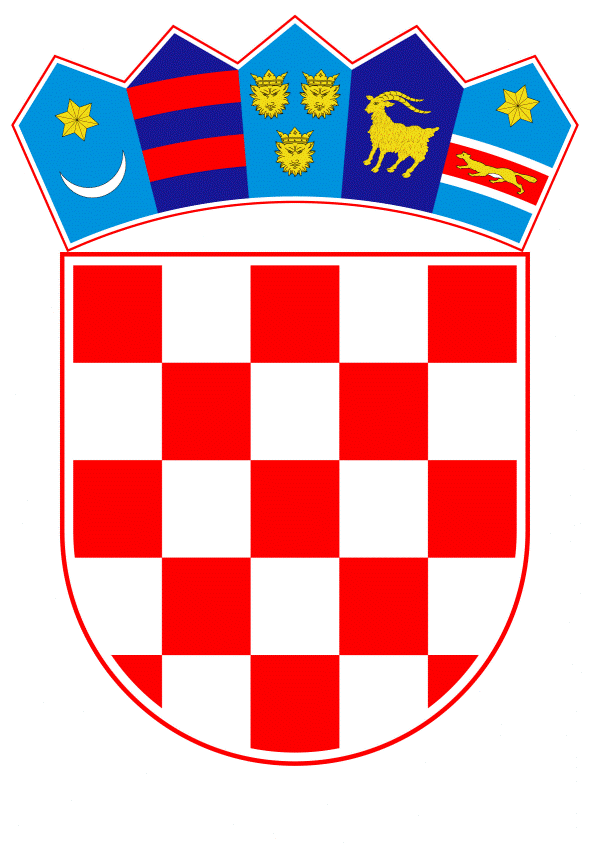 VLADA REPUBLIKE HRVATSKEZagreb, 29. travnja 2021.______________________________________________________________________________________________________________________________________________________________________________________________________________________________P R I J E D L O G KLASA: URBROJ: Zagreb,  	  	 	 	 	PREDSJEDNIKU HRVATSKOGA SABORA PREDMET:	 Godišnje izvješće o radu Agencije za zaštitu osobnih podataka za razdoblje 			 od 1. siječnja do 31. prosinca 2020. godine - mišljenje Vlade  Veza:                 Pismo Hrvatskoga sabora, KLASA: 021-12/21-09/27, URBROJ: 65-21-03, 		                          od 1. travnja 2021.  Na temelju članka 122. stavka 2. Poslovnika Hrvatskoga sabora (Narodne novine, br. 81/13., 113/16., 69/17., 29/18., 53/20., 119/20. i 123/20.), Vlada Republike Hrvatske o Godišnjem izvješću o radu Agencije za zaštitu osobnih podataka za razdoblje od 1. siječnja do 31. prosinca 2020. godine daje sljedeće M I Š L J E N J E Vlada Republike Hrvatske nema primjedbi na Godišnje izvješće o radu Agencije za zaštitu osobnih podataka za razdoblje od 1. siječnja do 31. prosinca 2020. godine, koje je predsjedniku Hrvatskoga sabora dostavila Agencija za zaštitu osobnih podataka aktom, KLASA: 023-03/21-01/01, URBROJ: 567-01-21-02, od 30. ožujka 2021.  Za svoje predstavnike, koji će u vezi s iznesenim mišljenjem biti nazočni na sjednicama Hrvatskoga sabora i njegovih radnih tijela, Vlada je odredila ministra pravosuđa i uprave dr. sc. Ivana Malenicu i državne tajnike mr. sc. Josipa Salapića, Juru Martinovića i Sanjina Rukavinu. PREDSJEDNIKmr. sc. Andrej PlenkovićPredlagatelj:Ministarstvo pravosuđa i upravePredmet:Godišnje izvješće o radu Agencije za zaštitu osobnih podataka za razdoblje od 1. siječnja do 31. prosinca 2020. godine – mišljenje Vlade